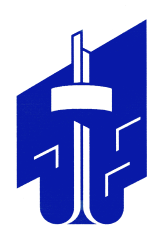 СОВЕТ депутатов металлургического района
первого созываПРОЕКТПОВЕСТКАдвадцать девятого заседания
Совета депутатов Металлургического района22 сентября  2017 года 16.00 часов    Председатель Совета депутатов    Металлургического района             		                                                     Д. Н. МацкоОсновные вопросы:Основные вопросы:Основные вопросы:Основные вопросы:1.Об избрании Главы Металлургического районаОб избрании Главы Металлургического районаОб избрании Главы Металлургического районаДокладчик:Докладчик:Котова Наталья ПетровнаПервый заместитель Главы города Челябинска, председатель конкурсной комиссии по отбору кандидатур на должность Главы Металлургического района2.Об утверждении  Плана  работы Совета депутатов Металлургического района на IV квартал 2017 г.Об утверждении  Плана  работы Совета депутатов Металлургического района на IV квартал 2017 г.Об утверждении  Плана  работы Совета депутатов Металлургического района на IV квартал 2017 г.Докладчик:Докладчик:БородовскихАлексей ИгоревичПервый заместитель Председателя Совета депутатов Металлургического района3. О  составлении   и   утверждении  проекта бюджета                        Металлургического внутригородского  района   Челябинского городского   округа   с   внутригородским делением  на  очередной финансовый 2018 год и на плановый период 2019-2020 годовО  составлении   и   утверждении  проекта бюджета                        Металлургического внутригородского  района   Челябинского городского   округа   с   внутригородским делением  на  очередной финансовый 2018 год и на плановый период 2019-2020 годовО  составлении   и   утверждении  проекта бюджета                        Металлургического внутригородского  района   Челябинского городского   округа   с   внутригородским делением  на  очередной финансовый 2018 год и на плановый период 2019-2020 годовДокладчик:Докладчик:Вершинина Ольга ГеннадьевнаНачальник отдела финансов Администрации Металлургического района4. О внесении изменений в решение Совета депутатов Металлургического района от 26.11.2014 № 2/8 «Об избрании персонального состава постоянных комиссий (комитетов) Совета депутатов Металлургического района»О внесении изменений в решение Совета депутатов Металлургического района от 26.11.2014 № 2/8 «Об избрании персонального состава постоянных комиссий (комитетов) Совета депутатов Металлургического района»О внесении изменений в решение Совета депутатов Металлургического района от 26.11.2014 № 2/8 «Об избрании персонального состава постоянных комиссий (комитетов) Совета депутатов Металлургического района»Докладчик:Докладчик:ИванюкАлександр ХаритоновичПредседатель постоянной комиссии по местному самоуправлению, регламенту и этике5.О внесений изменений в решение Совета   депутатов   Металлургического района от 22.12.2016 № 23/1 «О бюджете Металлургического    внутригородского района Челябинского городского округа  с     внутригородским     делением на  очередной   финансовый   2017 год  и на плановый   период  2018-2019 годов.О внесений изменений в решение Совета   депутатов   Металлургического района от 22.12.2016 № 23/1 «О бюджете Металлургического    внутригородского района Челябинского городского округа  с     внутригородским     делением на  очередной   финансовый   2017 год  и на плановый   период  2018-2019 годов.О внесений изменений в решение Совета   депутатов   Металлургического района от 22.12.2016 № 23/1 «О бюджете Металлургического    внутригородского района Челябинского городского округа  с     внутригородским     делением на  очередной   финансовый   2017 год  и на плановый   период  2018-2019 годов.Докладчик:Докладчик:АгарковаВладлена ЮрьевнаЗаместитель Главы Металлургического районаИНФОРМАЦИЯ, ОБЪЯВЛЕНИЯ.ИНФОРМАЦИЯ, ОБЪЯВЛЕНИЯ.ИНФОРМАЦИЯ, ОБЪЯВЛЕНИЯ.ИНФОРМАЦИЯ, ОБЪЯВЛЕНИЯ.